     ҠАРАР                                                                    РЕШЕНИЕ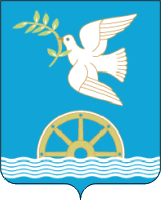                  01 марта 2024й.                          № 6-4                     01 марта 2024г.О признании утратившим силу решения Совета сельского поселения Ильино-Полянский сельсовет муниципального района Благовещенский район Республики Башкортостан от  28 августа 2023 года  №55-1 «Об утверждении Порядка размещения на официальном сайте сельского поселения Ильино-Полянский сельсовет муниципального района Благовещенский район Республики Башкортостан обобщенной информации об исполнении (ненадлежащем исполнении) лицами, замещающими муниципальные должности депутата Совета сельского поселения Ильино-Полянский сельсовет муниципального района Благовещенский район Республики Башкортостан, обязанности представления сведений о доходах, расходах, об имуществе и обязательствах имущественного характера»           В соответствии с Федеральным законом от 06 октября 2003 года № 131-ФЗ «Об общих принципах организации местного самоуправления в Российской Федерации», руководствуясь Уставом сельского поселения Ильино-Полянский сельсовет муниципального района Благовещенский район Республики Башкортостан, на основании экспертного заключения Государственного комитета Республики Башкортостан по делам юстиции от 14 декабря 2023 года №НГР RU03080005202300021, Совет сельского поселения Ильино-Полянский сельсовет муниципального района Благовещенский район Республики БашкортостанР Е Ш И Л:1. Признать утратившим силу решение Совета сельского поселения Ильино-Полянский сельсовет муниципального района Благовещенский район Республики Башкортостан от  28 августа 2023 года  №55-1 «Об утверждении Порядка размещения на официальном сайте сельского поселения Ильино-Полянский сельсовет муниципального района Благовещенский район Республики Башкортостан обобщенной информации об исполнении (ненадлежащем исполнении) лицами, замещающими муниципальные должности депутата Совета сельского поселения Ильино-Полянский сельсовет муниципального района Благовещенский район Республики Башкортостан, обязанности представления сведений о доходах, расходах, об имуществе и обязательствах имущественного характера».          2. Обнародовать настоящее решение, путем размещения в здании Администрации сельского поселения Ильино-Полянский сельсовет муниципального района Благовещенский район Республики Башкортостан, размещение на сайте администрации сельского поселения. Глава сельского поселения                                                                      С.П. РыхтеровАУЫЛ БИЛӘМӘҺЕ ХАКИМИӘТЕИЛЬИНО-ПОЛЯНА АУЫЛ СОВЕТЫМУНИЦИПАЛЬ РАЙОНЫНЫҢБЛАГОВЕЩЕН РАЙОНЫБАШКОРТОСТАН РЕСПУБЛИКАҺЫСОВЕТ СЕЛЬСКОГО ПОСЕЛЕНИЯИЛЬИНО-ПОЛЯНСКИЙ СЕЛЬСОВЕТМУНИЦИПАЛЬНОГО РАЙОНА БЛАГОВЕЩЕНСКИЙ РАЙОНРЕСПУБЛИКИ БАШКОРТОСТАН